Результаты спартакиады «Служу Отечеству!»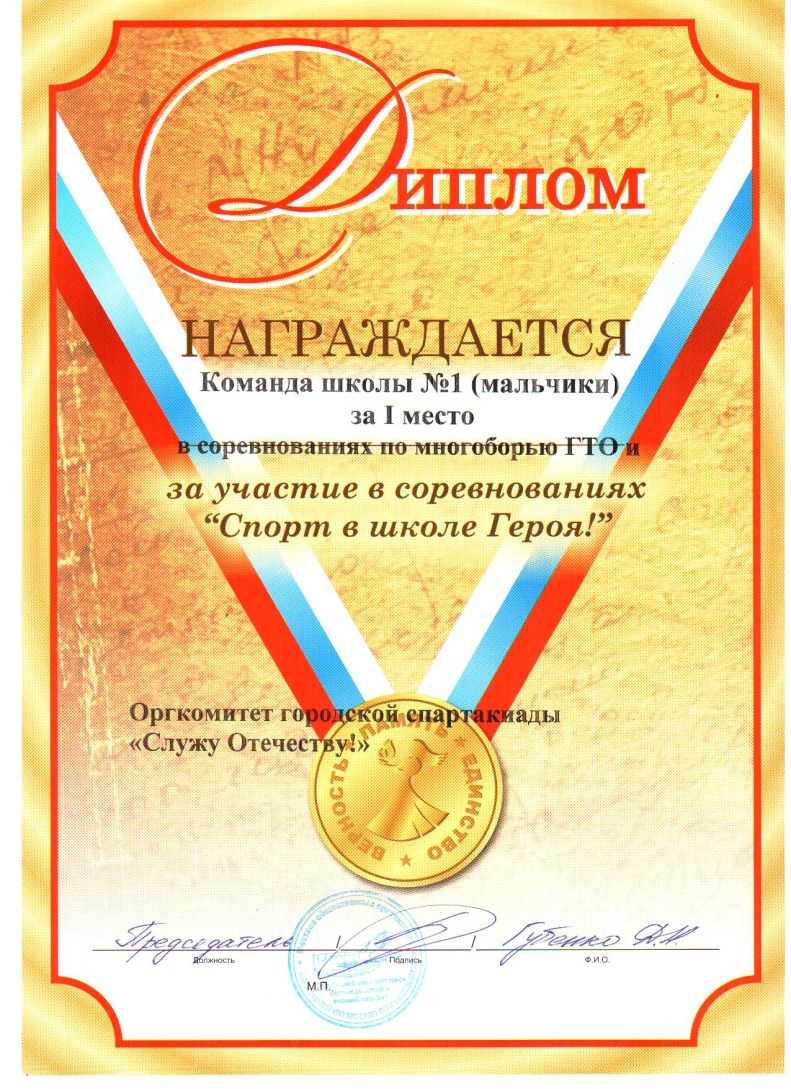 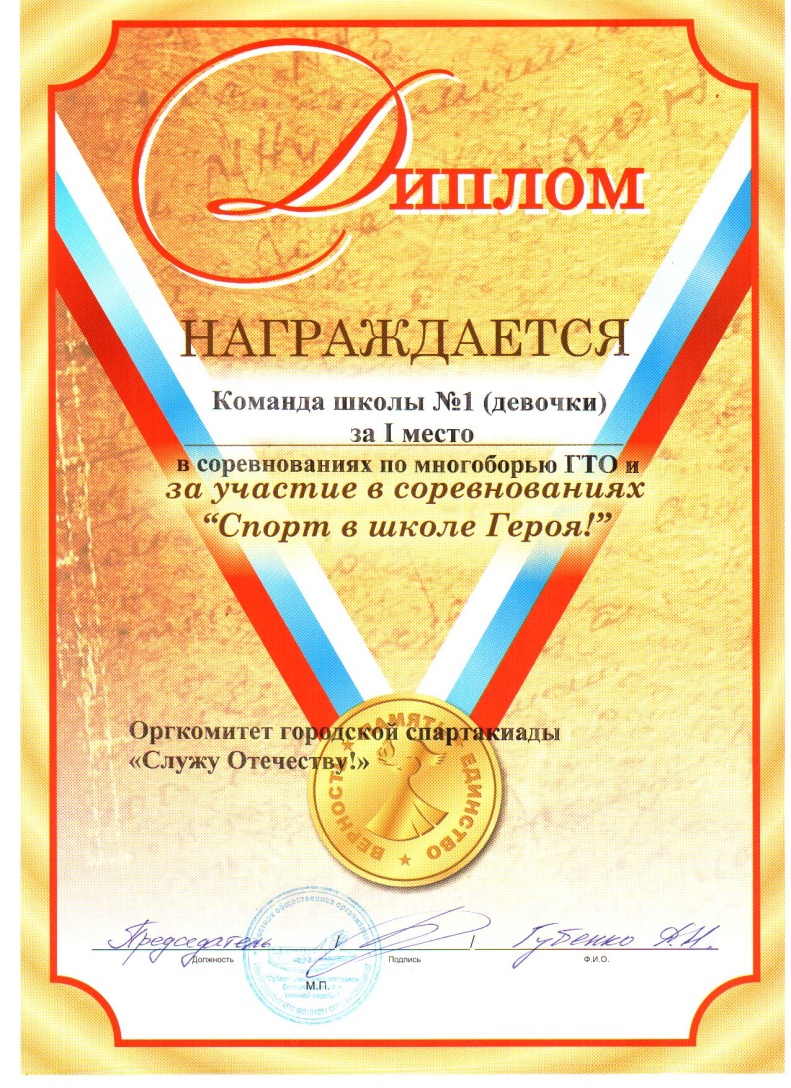 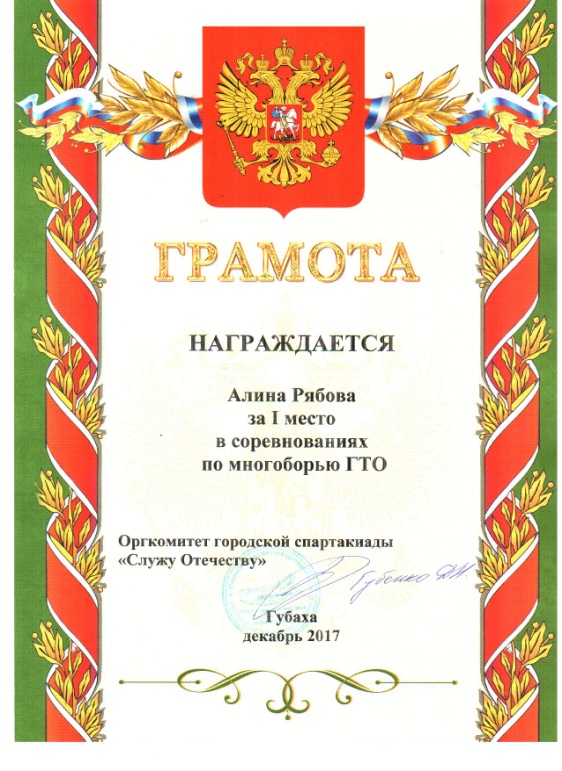 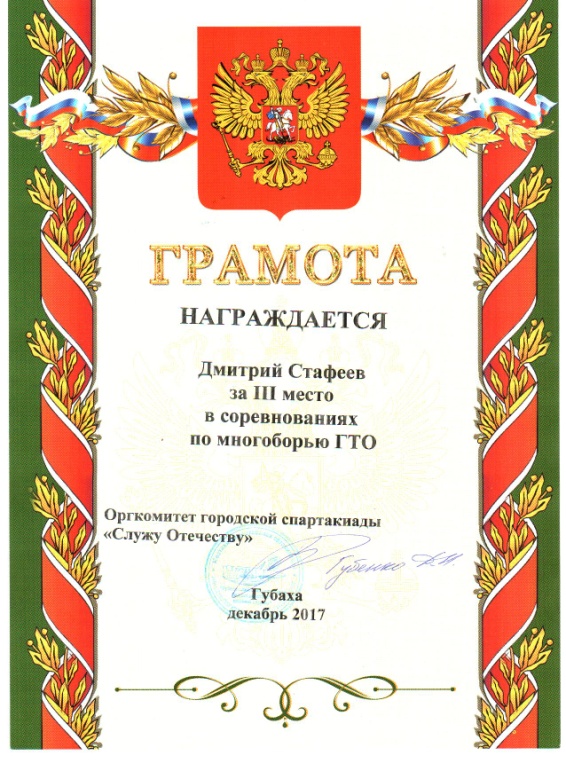 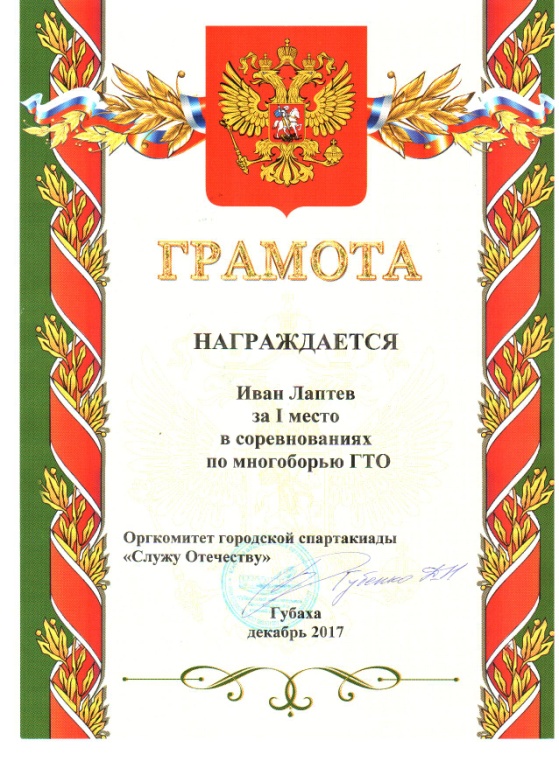 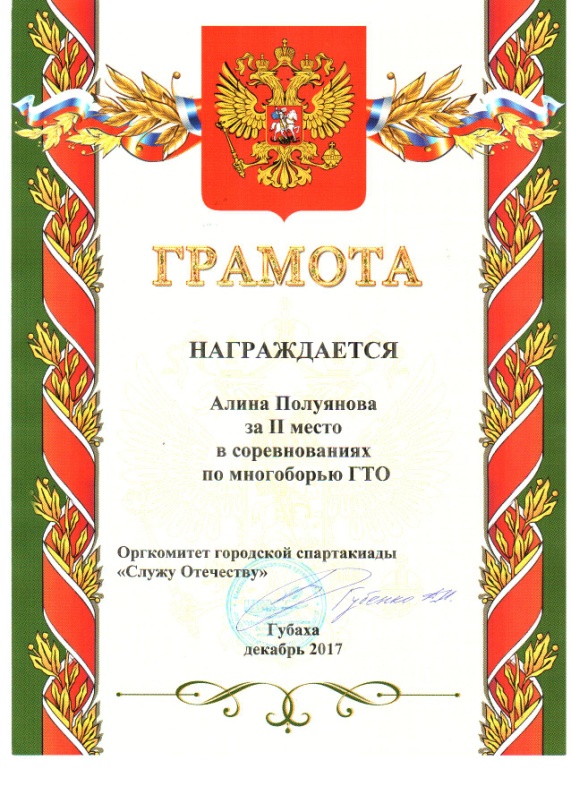 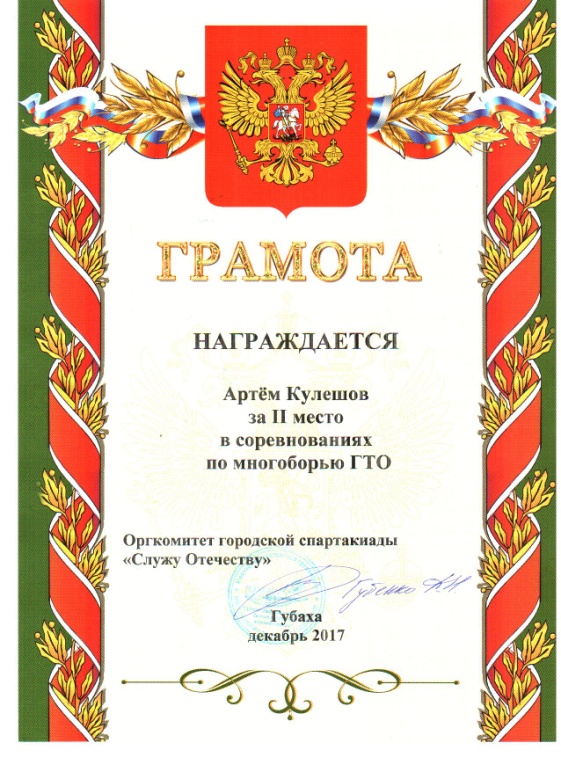     МОЛОДЦЫ!
